Викторина « Знатоки природы»Кто не прикасается - 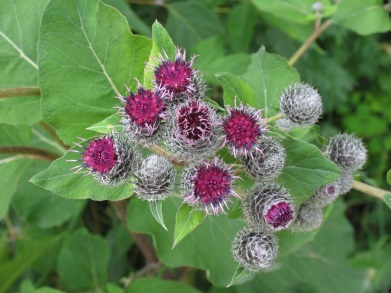 За того цепляется.Привязчивый и колкий, Кругом торчат иголкиГорел в траве росистой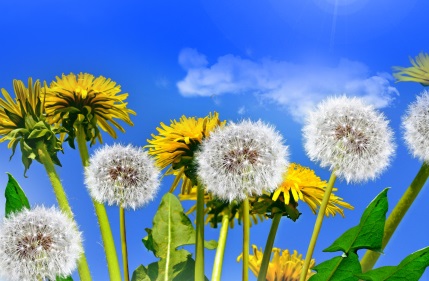 Фонарик  серебристый. Потом померк, потух И превратился в пухНа поляне, возле елок, 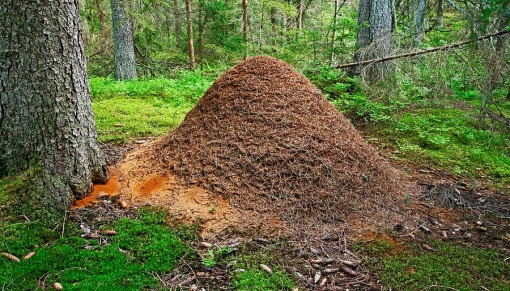 Дом построен без иголок.За травой не виден он,А жильцов в нём  миллион.- У каких деревьев осенью листья красные? (Рябина, клён)- Какое травянистое растение зацветает первым и когда? ( Мать - и - махеча, она зацветает в апреле)- Из какого дерева делают спички? (Осина)- Кто кукует -  кукушка - самка или кукушка - самец? ( Самка)- Почему яркую божью коровку птицы не клюют? ( Потому что она выделяет едкую жидкость. Попробовав раз, птица запоминает яркого жучка)Разминка для взрослыхУ какого животного лучше всех развит слух?( Крокодилов, почти такой же  у львов)Кто из живых существ - долгожитель? (Вороны и черепахи)У какого  млекопитающего самое маленькое (большое) сердце?(Самое маленькое сердце у льва, а самое большое - у жирафа)Как  ориентируются птицы во время дальних перелётов? ( Птицы ориентируются днём по солнцу, ночью - по звёздам)«Крокодиловы слёзы» - мы часто слышим и употребляем это выражение. Крокодилы действительно плачут. Почему? (Со слезами  крокодилы избавляются от излишков соли в организме)Где зимуют раки? (В илистых берегах рек)Кто из животных является обладателем самого длинного языка?(Нектарная летучая мышь, хамелеон, муравьед)Какие птицы самые морозостойкие? (Утки и гуси)Сок  какого дерева сладкий?(Берёзы, клёна)Какая птица выводит птенцов зимой?(Клёст)Почему крапива жжётся? (В волосках крапивы содержится муравьиная кислота)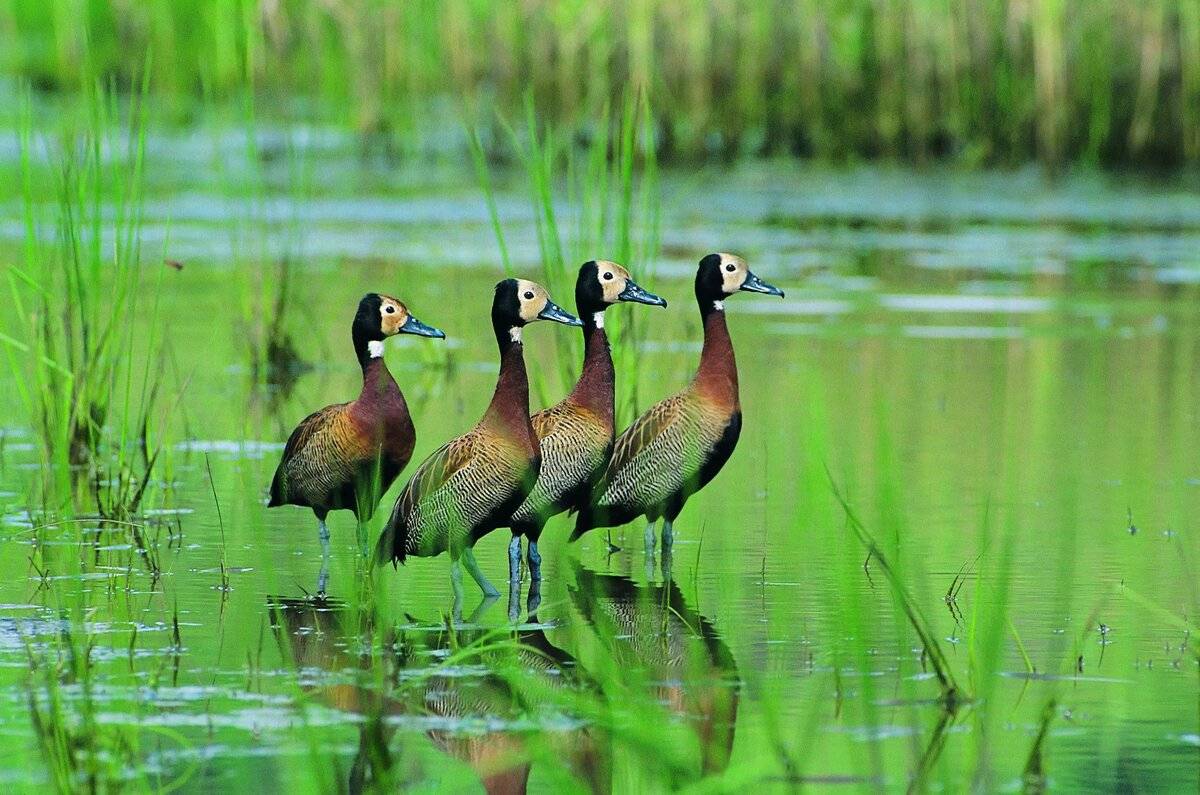 Знаете ли вы, что…Бумага , брошенная вами , будет лежать на земле более двух лет, консервная банка - более 30 лет, полиэтиленовый пакет - 200 лет, стекло - 1000 лет.Каждая сова уничтожает за год 100 грызунов. Каждая полевая мышь съедает за год 1 кг зерна, а значит, одна сова  спасает за год 100 кг хлеба.Летучая мышь за час съедает до 600 комаров.Самый крупный цветок - раффлезия, растущая в Индонезии и на Филиппинах: его окружность - более1 м, а вес - более 10 кг.Самый прожорливый хищник планеты среди насекомых стрекоза. Она съедает в день пищи в несколько раз больше, чем весит сама.Пчела  должна облететь 2-4 миллиона цветов, чтобы получился 1 кг мёда.Змеи могут спать 3 года подряд, не принимая пищи.Крысы появились на земле на 48 миллионов лет раньше, чем люди.Полярные медведи могут бегать со скоростью 40 км/чСлоны и люди единственные млекопитающие, которые могут стоять на голове.Сердце  кита  бьётся 9 раз в минуту.За сутки синица кормит своих птенцов 1000 раз.Слоны, дельфины и крупные обезьяны -  животные, которые могут узнавать себя в зеркале.За последние 4000 лет не было одомашнено ни одно новое животное.«Мы - хозяева нашей природы, и она для нас - кладовая солнца с великими сокровищами жизни. Мало того, чтобы сокровища эти охранять, их надо открывать и показывать»                                                                                                      М. Пришвин